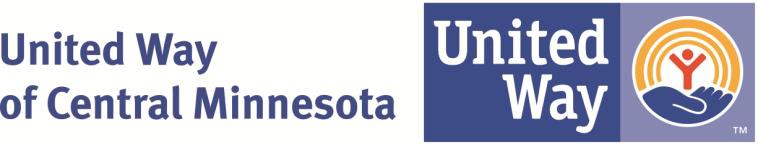 Job Title: Community Impact Intern Department: Community Impact Status: UnpaidImmediate Supervisor: Community Impact CoordinatorEducation: Currently attending college or wanting job experienceJob Related Experience: None requiredPhysical Requirements: Ability to lift up to 25 lbs and occasionally up to 50 lbsBasic Job Summary:United Way of Central Minnesota is focused on creating measurable results in the areas of Health, Education and Financial Stability. We seek a motivated, self-starter with an interest in non-profits and making a positive impact in the community.ResponsibilitiesParticipate in one or more of our Impact Areas of Health, Education or Financial StabilityOrganize and participate in volunteer activities impacting the communityParticipate in community initiatives such as Partner for Student SuccessAssist with planning special eventsConduct targeted outreach to increase awareness of United Way initiativesWork with community teams to organize educational trainings dealing with current issues.Volunteer two to three hours weekly through a local agency as part of the internship experience.Participate in agency-wide staff meetings and department meetings.Perform other tasks as assignedCommitmentThis internship has a time commitment of 15-20 hours per week during regular business hours. A specific schedule will be confirmed with the intern upon selection.QualificationsInterest in the non-profit sectorPunctuality and dependabilityStrong communication skillsAble to work under deadlinesA commitment to professional ethics and ability to handle sensitive and confidential informationBenefitsHands-on training and close collaboration with a leading non-profit in a positive work environmentOpportunity to make contacts in the community and acquire experience that is great on your resumeReference letter will be provided upon requestA chance to further develop your talentsHow to ApplyPlease submit resume and cover letter to:Amy Trombley, Vice President of Education	3001 Clearwater Rd, suite 201atrombley@unitedwayhelps.org 	St. Cloud, MN 56301320-229-3512	www.unitedwayhelps.org